SAYIN LOTUS SİTE SAKİNLERİAŞAĞIDAKİ GÖRSELLERDEN YARARLANARAK DAİRE İÇİ DİAFONDAN SESLERİ KISA BİLİR VEYA YÜKSELTEBİLİRSİNİZ.ANA EKRANDAN KURULUM MENÜSÜNÜ TUŞLAYIN.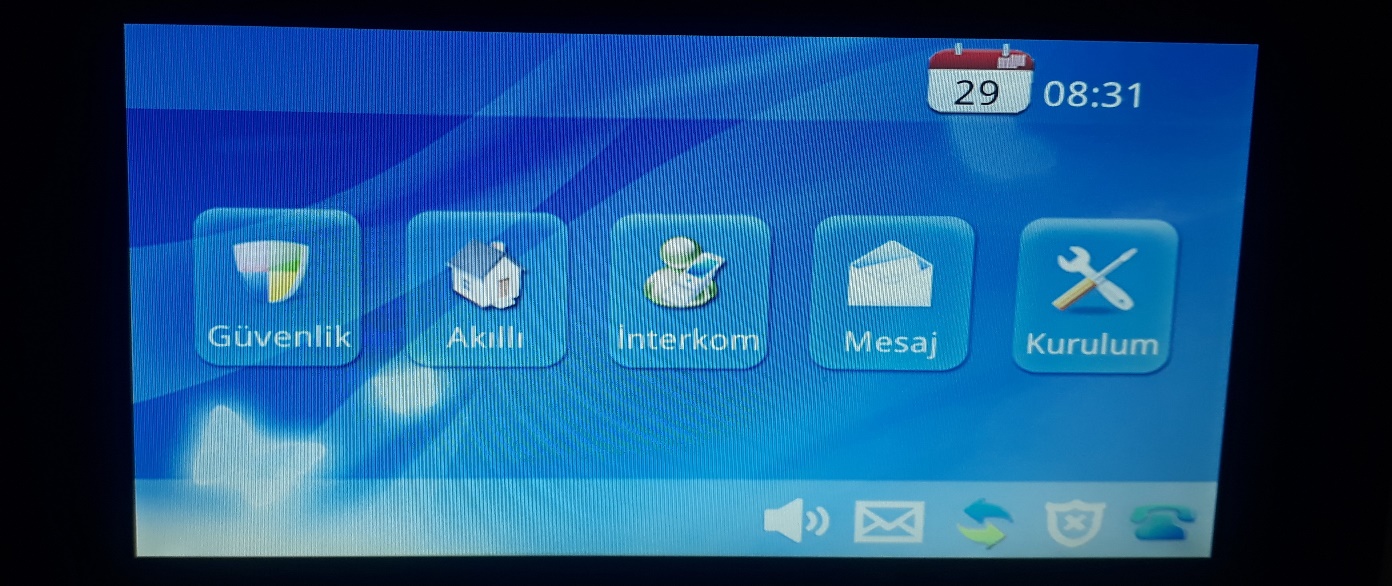 ÇALAN ZİL SESİNİ KISMAK VEYA YÜKSELTMEK İÇİN; SES SEVİYESİ BÖLÜMÜNÜ TUŞLAYARAK AYARLAYIN VE TAMAM TUŞUNA BASIN.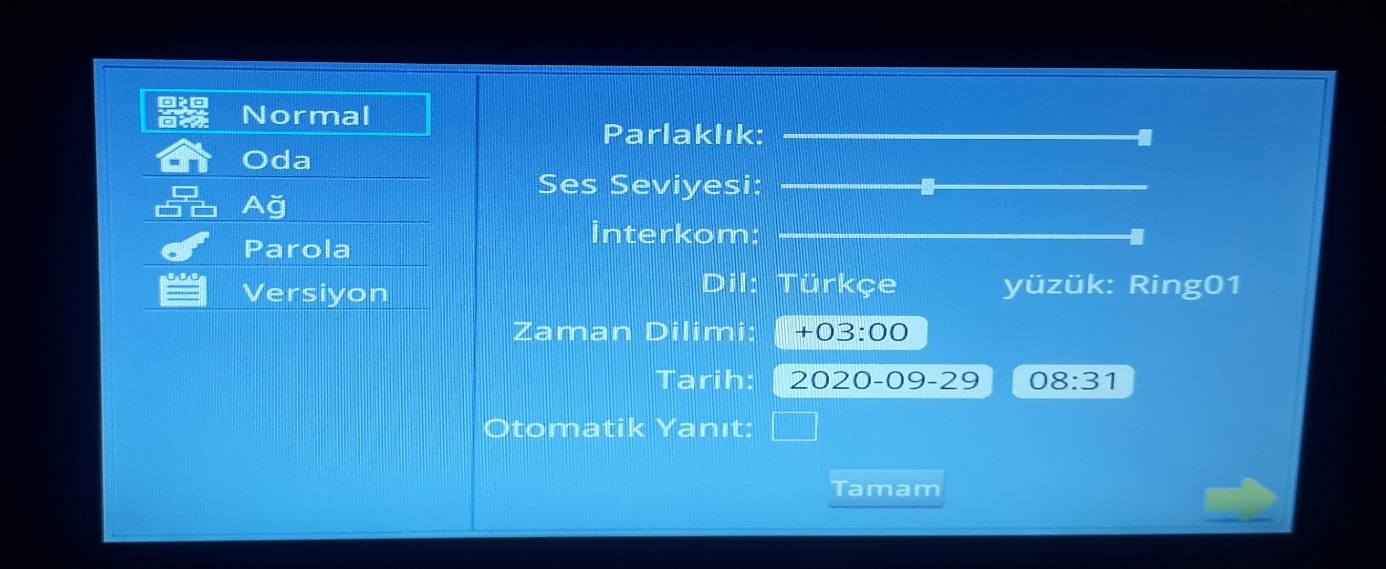 GÜVENLİK İLE GÖRÜŞME SES SEVİYESİNİ AYARLAMAK İÇİN; İNTERKOM BÖLÜMÜNÜ TUŞLAYARAK AYARLAYIN VE TAMAM TUŞUNA BASIN.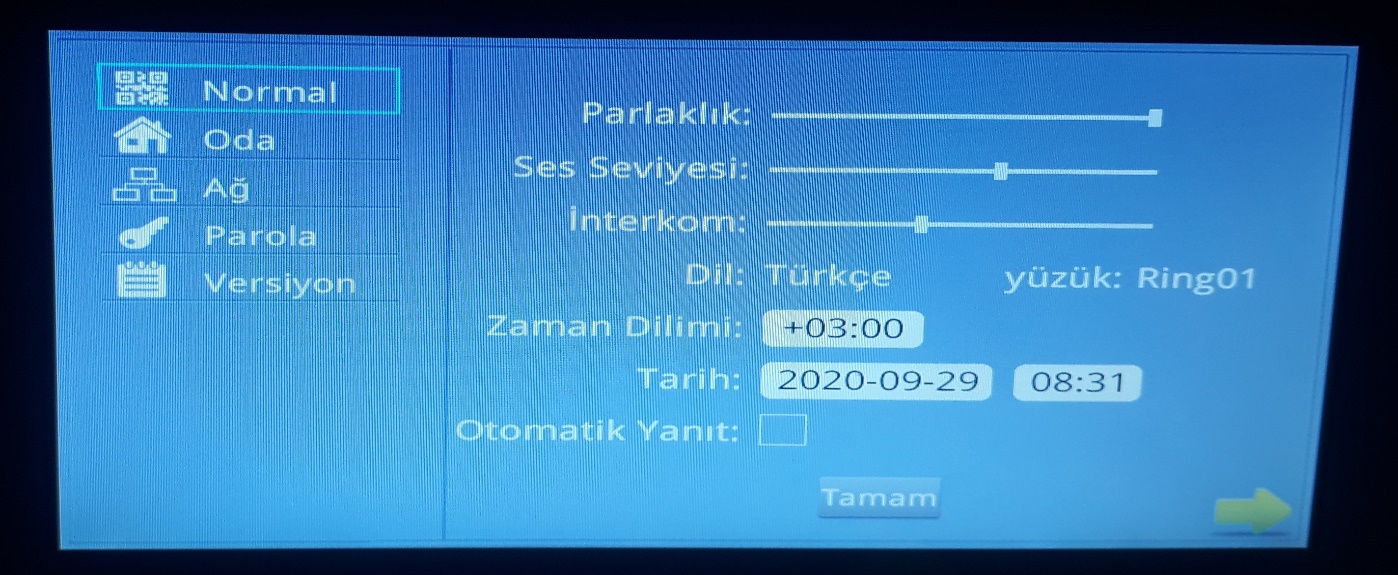 NOT : HER AYARLAMADAN SONRA TAMAM TUŞUNA BASMANIZ GEREKMEKTEDİR.BİLGİLERİNİZESİTE YÖNETİMİ